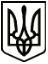 УкраїнаМЕНСЬКА МІСЬКА РАДАЧернігівська областьРОЗПОРЯДЖЕННЯ Від 28 січня 2021 року 			№ 41Про внесення змін до розпорядження від 13.01.2021 р. № 22 «Про затвердження персонального складу комісії з питань техногенно-екологічної безпеки і надзвичайних ситуацій Менської міської об’єднаної територіальної громади»Керуючись п. 20 ч. 4 ст. 42 Закону України «Про місцеве самоврядування в Україні» внести зміни до розпорядження міського голови від 13 січня 2021 року № 22 «Про затвердження персонального складу комісії з питань техногенно-екологічної безпеки і надзвичайних ситуацій», а саме: ввести до складу комісії Галіченко Ірину Михайлівну – провідного спеціаліста сектору з питань цивільного захисту населення та роботи з правоохоронними органами Менської міської ради замість Гречухи Ольги Петрівни - провідного спеціаліста відділу документування та забезпечення діяльності апарату Менської міської ради.Контроль за виконанням розпорядження залишаю за собою.Міський голова 								Г.А. Примаков